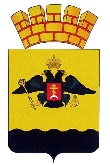 АДМИНИСТРАЦИЯ МУНИЦИПАЛЬНОГО ОБРАЗОВАНИЯГОРОД НОВОРОССИЙСКПОСТАНОВЛЕНИЕ________________                                                                                               № __________г. НовороссийскОб утверждении прейскуранта цен на платные услуги, оказываемые муниципальным бюджетным учреждением «Центр благоустройства» муниципального образования город Новороссийск физическим, юридическим лицам и бюджетным учреждениям, и утрате силы постановления администрации муниципального образования город Новороссийск от 17 октября 2022 года № 6093 В соответствии со статьей 7 Федерального закона от 6 октября 2003 года № 131-ФЗ «Об общих принципах организации местного самоуправления в Российской Федерации», решениями городской Думы муниципального образования город Новороссийск от 29 октября 2018 года № 339 «О порядке установления тарифов на услуги, оказываемые за плату муниципальными унитарными предприятиями и муниципальными учреждениями муниципального  образования город Новороссийск», от 26 апреля 2022  года            № 244 «О внесении изменений в решение городской Думы муниципального образования город Новороссийск от 29 октября 2018 года № 339 «О порядке установления тарифов на услуги, оказываемые за плату муниципальными унитарными предприятиями и муниципальными учреждениями муниципального  образования  город  Новороссийск»,  руководствуясь  статьей    34  Устава  муниципального   образования   город    Новороссийск,                                   п о с т а н о в л я ю:1. Утвердить прейскурант цен на платные услуги, оказываемые муниципальным бюджетным учреждением «Центр благоустройства» муниципального образования город Новороссийск физическим, юридическим лицам и бюджетным учреждениям (прилагается).2. Муниципальному   бюджетному   учреждению   «Центр благоустройства»  муниципального  образования город Новороссийск применять прейскурант цен на платные услуги, оказываемые физическим, юридических лицам и бюджетным учреждениям, утвержденные настоящим постановлением. 3.   Постановление администрации муниципального образования город Новороссийск от 17 октября 2022 года № 6093 «Об утверждении прейскуранта цен на платные услуги, оказываемые муниципальным бюджетным учреждением муниципального образования город Новороссийск «Центр благоустройства» физическим, юридическим лицам и бюджетным учреждениям» признать утратившим силу.4.  Отделу информационной политики и средств массовой информации администрации муниципального образования город Новороссийск разместить настоящее постановление на официальном сайте администрации муниципального образования город Новороссийск и опубликовать в печатном бюллетене «Вестник муниципального образования город Новороссийск».5.  Контроль за выполнением настоящего постановления возложить на и.о. заместителя главы муниципального образования Сопелиди С.В.6. Постановление вступает в силу со дня его официального опубликования, но не ранее 1 января 2024 года. Глава муниципального образования город Новороссийск                                                                      А.В. КравченкоПриложение № 1УТВЕРЖДЕНпостановлением администрациимуниципального образованиягород Новороссийскот_____________ № _________ПРЕЙСКУРАНТЦен на платные услуги, оказываемые муниципальным бюджетным учреждением муниципального «Центр благоустройства» муниципального образования город Новороссийск физическим, юридическим лицам и бюджетным учреждениямИ.о. заместителя главы муниципальногообразования город Новороссийск                                                    С.В. Сопелиди№ п/пНаименование муниципальной услуги (работы)Единица измеренияДля прочих юридических и физических лиц, с НДС 20% (рубль)Для бюджетных учреждений, с НДС 20% (рубль)I. Транспортный участок.I. Транспортный участок.I. Транспортный участок.I. Транспортный участок.I. Транспортный участок.1.  Механизированное метение дорожного полотна c мойкой лотковой части дорог.1.  Механизированное метение дорожного полотна c мойкой лотковой части дорог.1.  Механизированное метение дорожного полотна c мойкой лотковой части дорог.1.  Механизированное метение дорожного полотна c мойкой лотковой части дорог.1.  Механизированное метение дорожного полотна c мойкой лотковой части дорог.1.1.Механизированное метение дорожного полотна с мойкой лотковой части дорог машиной комбинированной КО-829А-011 маш/час2 295,421 928,151.2.Механизированное метение дорожного полотна, мойка лотковой части дорог автомобилем КАМАЗ КО-823 на шасси КАМАЗ 53215 1 маш/час2 881,362 420,342. Механизированное метение дорожного полотна.2. Механизированное метение дорожного полотна.2. Механизированное метение дорожного полотна.2. Механизированное метение дорожного полотна.2. Механизированное метение дорожного полотна.2.1.Предоставление услуг вакуумной подметально-уборочной машиной МВП-50121-01 по механизированному метению дорожного полотна 1 маш/час6 714,255 639,972.2.Механизированное метение дорожного полотна машиной комбинированной КО-829 А-01 1 маш/час1 719,661 444,512.3.Механизированное метение дорожного полотна автомобилем КАМАЗ КО-823 на шасси КАМАЗ 53215 1 маш/час2 531,022 126,052.4.Предоставление услуг машиной коммунальной МК-1500 помеханизированному метению дорожного полотна1 маш/час3 527,882 963,522.5.Предоставление услуг машиной УКМ 25001 маш/час2 331,161 958,183.Мойка лотковой части дорог.3.Мойка лотковой части дорог.3.Мойка лотковой части дорог.3.Мойка лотковой части дорог.3.Мойка лотковой части дорог.3.1.Мойка лотковой части дорог машиной комбинированной КО-829 А-011 маш/час2 338,841 964,633.2.Мойка лотковой части дорожного полотна автомобилем КАМАЗ КО-823 на шасси КАМАЗ 53215 1 маш/час2 651,922 227,613.3.Предоставление услуг аппаратом мойки высокого давления Керхер1 маш/час3 617,813 038,964. Подвоз воды.4. Подвоз воды.4. Подвоз воды.4. Подвоз воды.4. Подвоз воды.4.1.Подвоз воды автомобилем ЗИЛ КО-829А-011 маш/час1 807,711 518,484.2.Подвоз воды автомобилем КАМАЗ КО-823 на шасси КАМАЗ 532151 маш/час2 177,521 829,125. Полив зелёных насаждений.5. Полив зелёных насаждений.5. Полив зелёных насаждений.5. Полив зелёных насаждений.5. Полив зелёных насаждений.5.1.Предоставление услуг машиной комбинированной КО-829 А-01 при поливе зелёных насаждений1 маш/час2 188,381 838,245.2.Предоставление КАМАЗ КО-823 на шасси КАМАЗ 53215 при поливе зелёных насаждений1 маш/час2 450,152 058,136. Прочие услуги.6. Прочие услуги.6. Прочие услуги.6. Прочие услуги.6. Прочие услуги.6.1.Предоставление услуг автоэвакуатором Чайка-Сервис1 маш/час1 446,311 214,906.2.Предоставление услуг бортовым автомобилем с гидроманипулятором Чайка-Сервис 4784 DB 1 маш/час1 971,061 655,696.3.Предоставление услуг трактором Беларус с плугом или с щеткой 1 маш/час2 043,351 716,416.4.Предоставление услуг трактором Беларус с прицепом тракторным 1 маш/час1 559,741 310,186.5.Предоставление услуг измельчителем веток «Wallenstein BX 62 S» на базе трактора Беларус 1 маш/час2 043,351 716,416.6.Предоставление услуг самосвалам МАЗ 1 маш/час1 445,281 214,036.7.Предоставление услуг автовышкой ЗИЛ ВС-22А-03 1 маш/час2 196,161 844,776.8.Предоставление услуг автовышкой ГАЗ АП-18-101 маш/час2 106,221 769,226.9.Предоставление услуг автовышкой МАЗ ПМС 328-03 1 маш/час2 478,652 082,076.10.Предоставление услуг экскаватором погрузчиком TEREX-820 1 маш/час2 465,262 070,826.11.Предоставление услуг автомобилем ГАЗ 33023 1 маш/час1 278,721 074,136.12.Обслуживание автомобиля КО-505А на КНС (прием и слив сточных вод)1 маш593,53593,536.13.Предоставление услуг автомобилем КО-505А (вакуумная машина) 1 маш/час2 499,672 099,736.14.Предоставление услуг автомобилем КАМАЗ-43118 (бортовой тягач)1 маш/час2 221,291 865,896.15.Предоставление услуг автокраном «Клинцы» на шасси КАМАЗ 651151 маш/час3 309,642 780,106.16.Предоставление услуг по перевозке грузов автомобилем КАМАЗ 651151 маш/час3 273,682 749,896.17.Предоставление услуг самосвала на шасси КАМАЗ ЭД-405 1 маш/час2 913,972 447,736.18.Предоставление услуг дизель генератора АД 200-Т400-1РГП1 маш/час8 180,056 871,246.19.Предоставление услуг дизель генератора АД 200-Т400-1РГП (без стоимости топлива)1 маш/час2 091,341 756,736.20.Предоставление услуг автомобиля с крано-манипуляторной установкой ISUZU1 маш/час1 971,061 655,696.21.Предоставление услуг автогрейдера 1 маш/час3 349,672 813,736.22.Предоставление услуг катка самоходного 1 маш/час1 690,951 420,406.23.Предоставление услуг автомобилем мусоровоз КАМАЗ 65115-421 маш/час2 223,831 868,026.24.Предоставление услуг автомобилем мусоровоз КАМАЗ 53605-62 (бункеровоз)1 маш/час2 621,362 201,946.25.Предоставление услуг автомобилем мусоровоз КАМАЗ 53605-62 (бункеровоз)м3655,34550,496.26.Предоставление услуг автомобилем КАМАЗ с КМУ (грейфер)1 маш/час2 199,671 847,737. Грейдирование.7. Грейдирование.7. Грейдирование.7. Грейдирование.7. Грейдирование.7.1.Транспортные услуги автогрейдера (без материала)м237,8531,807.2.Транспортные услуги катка самоходногом273,5661,797.3.Исправление профиля оснований щебеночных, а/б гранулятм251,7843,507.4.Устройство оснований дорожной одеждым31673,851406,03II. Санитарное содержание территории.II. Санитарное содержание территории.II. Санитарное содержание территории.II. Санитарное содержание территории.II. Санитарное содержание территории.Ручные работы.Ручные работы.Ручные работы.Ручные работы.Ручные работы.1.1.Сбор случайного мусора с упаковкой в мешким20,510,431.2.Ручное метение дорожного полотна с упаковкой в мешким20,510,441.3.Метение плиточного покрытия с упаковкой в мешким20,620,531.4.Очистка урн от мусора с упаковкой в мешкишт35,5630,441.5.Удаление объявленийшт12,7910,751.6Смывка граффити с разных поверхностей с хим. средствамим290,2877,661.7.Мойка плиточного покрытия машиной «Кёрхер»м215,3012,921.8.Мойка лавочек вручную м235,8330,641.9.Мойка урн в местах общественного пользованияшт54,2446,521.10.Мойка остановок общественного транспортам218,1015,341.11.Погрузка мусора (смета, травы) на автотранспорт вручнуют542,16467,641.12.Очистка зеленых зон граблями от опавшей листвы, веток, сучьевм211,269,721.13.Чистка территории под лопатум213,4811,631.14.Зачистка тротуаров и плиточного покрытия от проросшей травы вручнуюм227,3623,371.15.Зачистка тротуаров и плиточного покрытия от проросшей травы  (обработка хим. средствами)м291,7976,381.16.Уборка (сдвигание) снега вручнуюм27,666,611.17.Посыпка территории ПСС вручную (без стоимости материалов)м21,691,45Механизированная уборкаМеханизированная уборкаМеханизированная уборкаМеханизированная уборкаМеханизированная уборка2.1.Механизированное метение дорожного полотнам.п.1,771,492.2.Механизированная мойка дорожного полотнам.п.2,762,322.3.Механизированная мойка бордюрного камням.п.1,221,02Зимнее содержание дорог.Зимнее содержание дорог.Зимнее содержание дорог.Зимнее содержание дорог.Зимнее содержание дорог.3.1.Механическая посыпка дорожного покрытия противогололедными материалами (пескосоляная смесь)м20,960,813.2.Механизированная очистка дорожного покрытия  м20,960,813.3.Круглосуточное дежурство водительского состава в осенне-зимний периодчел/час599,95503,95